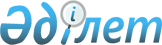 О введении в действие Закона Республики Казахстан "О конверсии обоpонной пpомышленности Республики Казахстан"
					
			Утративший силу
			
			
		
					Постановление Верховного Совета Республики Казахстан от 22 октября 1993 года. Утратило силу - Законом РК от 12 января 2004 г. N 521 (вводится в действие с 1 января 2004 г.)



      Верховный Совет Республики Казахстан ПОСТАНОВЛЯЕТ: 



      1. Ввести в действие Закон Республики Казахстан 
 Z933500_ 
 "О конверсии оборонной промышленности Республики Казахстан" с 1 января 1994 года. 



      2. Кабинету Министров Республики Казахстан до 1 января 1994 года: привести решения Правительства Республики Казахстан в соответствие с Законом Республики Казахстан "О конверсии оборонной промышленности Республики Казахстан"; 



      принять необходимые решения, обеспечивающие реализацию данного Закона; 



      обеспечить пересмотр и отмену министерствами, ведомствами и другими центральными органами государственного управления Республики Казахстан их нормативных актов и инструкций, противоречащих Закону Республики Казахстан "О конверсии оборонной промышленности Республики Казахстан".



      3. Поручить Комитету Верховного Совета Республики Казахстан по вопросам развития промышленности, транспорта и связи осуществлять контроль за исполнением данного Закона.


            

 Председатель




     Верховного Совета Республики




              Казахстан


					© 2012. РГП на ПХВ «Институт законодательства и правовой информации Республики Казахстан» Министерства юстиции Республики Казахстан
				